6.18.1-01/1411-0914.11.2016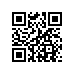 О внесении изменений в Положение об организации промежуточной аттестации и текущего контроля успеваемости студентов Национального исследовательского университета «Высшая школа экономики»В соответствии с решением ученого совета Национального исследовательского университета «Высшая школа экономики» от 31.10.2016, протокол № 09ПРИКАЗЫВАЮ:Внести следующие изменения в Приложение 9 к Положению об организации промежуточной аттестации и текущего контроля успеваемости студентов Национального исследовательского университета «Высшая школа экономики», утвержденное ученым советом НИУ ВШЭ 27.06.2014, протокол № 05, и введенное в действие приказом НИУ ВШЭ от 19.08.2014 № 6.18.1-01/1908-02: пункт 10 изложить в следующей редакции:«10. Оценка по результатам Просмотра выставляется членами Комиссии в течение трех календарных дней после его проведения, но не выходя за рамки дат проведения сессии. Результаты экзамена, проходящего в форме Просмотра, объявляются студентам через пять календарных дней после проведения экзамена.»;пункт 11 изложить в следующей редакции:«11. Итоговые оценки за экзамен выставляются в экзаменационную ведомость и отображаются на интернет – странице (сайте), указанной в пункте 3. Даты выставления оценок (не более пяти календарных дней со дня Просмотра) отслеживаются в автоматическом режиме».Ректор									       Я.И. Кузьминов